Tisková zprávaKoenig & Bauer představuje nový flexotiskový stroj XD Pro s centrálním Další generace nastavuje nové standardy spolehlivosti výkonu, konzistence procesů a efektivityNový stroj splňuje požadavky trhu just-in-time pro větší flexibilitu v malých sériíchXD Pro, stroj navržený a vyrobený v Německu zvyšuje produktivituTýmová práce kombinuje rozsáhlé zkušenosti na trhu a německou technickou dokonalostWürzburg, 5. 10. 2023Spojením téměř 50 let zkušeností na trhu s flexotiskem z Itálie se světově uznávaným inženýrstvím z Německa Koenig & Bauer oficiálně představil svůj tiskový stroj XD Pro CI flexo nové generace osouvá spolehlivost výkonu, konzistenci procesu a efektivitu na novou úroveň.Všestranný tiskový stroj Koenig & Bauer XD Pro byl uveden na trh, aby splnil požadavky trhu just-in-time na krátkodobou agilitu výroby pro udržitelné flexibilní obaly s přidanou hodnotou. Tento nový přírůstekanový člen produktového portfolia flexotiskových strojů s centrálním , se zaměřuje na hlavní trhyv oblasti flexibilních obalů, jakož i na obaly na bázi syntetických materiálů a vláken.  XD Pro od Koenig & Baueravržený pro nákladově efektivní prvotřídní kvalitu tiskutisku od 1000 do 1400 mms použitím barev na bázi rozpouštědla a vody při rychlosti až 500 m/min. s 8 nebo i 10 tiskovými jednotkami. Další navazující jednotky mohou , laminování nebo vzorované lakování. Všechny procesy jsou dokončeny v jediném průchodu. Typickými tiskovými substráty pro flexotiskový stroj Koenig & Bauer XD Pro jsou fólie, prodyšné, roztažitelné a smrštitelné materiály, lamináty a papír v různých délkách tisku od 330850 mm. Specifické konfigurace zahrnují mnoho možností díky modulární konstrukci stroje. Všechny verze zajišťují vynikající poměr ceny a výkonu. „ recyklace obalů  na design a výrobu originálního obalu udržitelnějším způsobem s tenčími a snáze recyklovatelnými materiály,“ řekl Christoph Müller, generální ředitel divize Digital & Webfed společnosti Koenig & Bauer. „Jako výrobce tiskových strojů s nejširším sortimentem průmyslových produktů nový stroj XD Pro dále rozšiřuje naše portfolio v oblasti flexibilních obalů. Věříme, že se stane  k překonání mnoha výzev na trhu. A jsme si jisti, že dosáhneme významných prodejních úspěchů.“Oliver Baar, společnosti Koenig & Bauer Digital & Webfed, řekl: „XD Pro kombinuje téměř 50 let zkušeností z italského flexo trhu s německým inženýrstvím. Představuje to nejlepší ve své třídě a zákazníkům poskytuje , že vynikající výkon, spolehlivost, konzistenci procesů a všestrannost díky nejmodernější technologii.„Jedná se o ideální tiskový stroj navržený tak, aby splňoval požadavky trhu just-in-time na větší agilitu výroby v malých sériích, protože se vyznačuje bezkonkurenčním ergonomickým designem se snazším přístupem k tiskovým jednotkám a pokročilou automatizací pro rychlou výměnu s minimálním odpadem. Modulární design nové generace plně automatického flexotiskového stroje s centrálním umožňuje kombinacirůzných , jakož i  speciální a technik, jako je hlubotisk, ofset nebo digitální tisk.“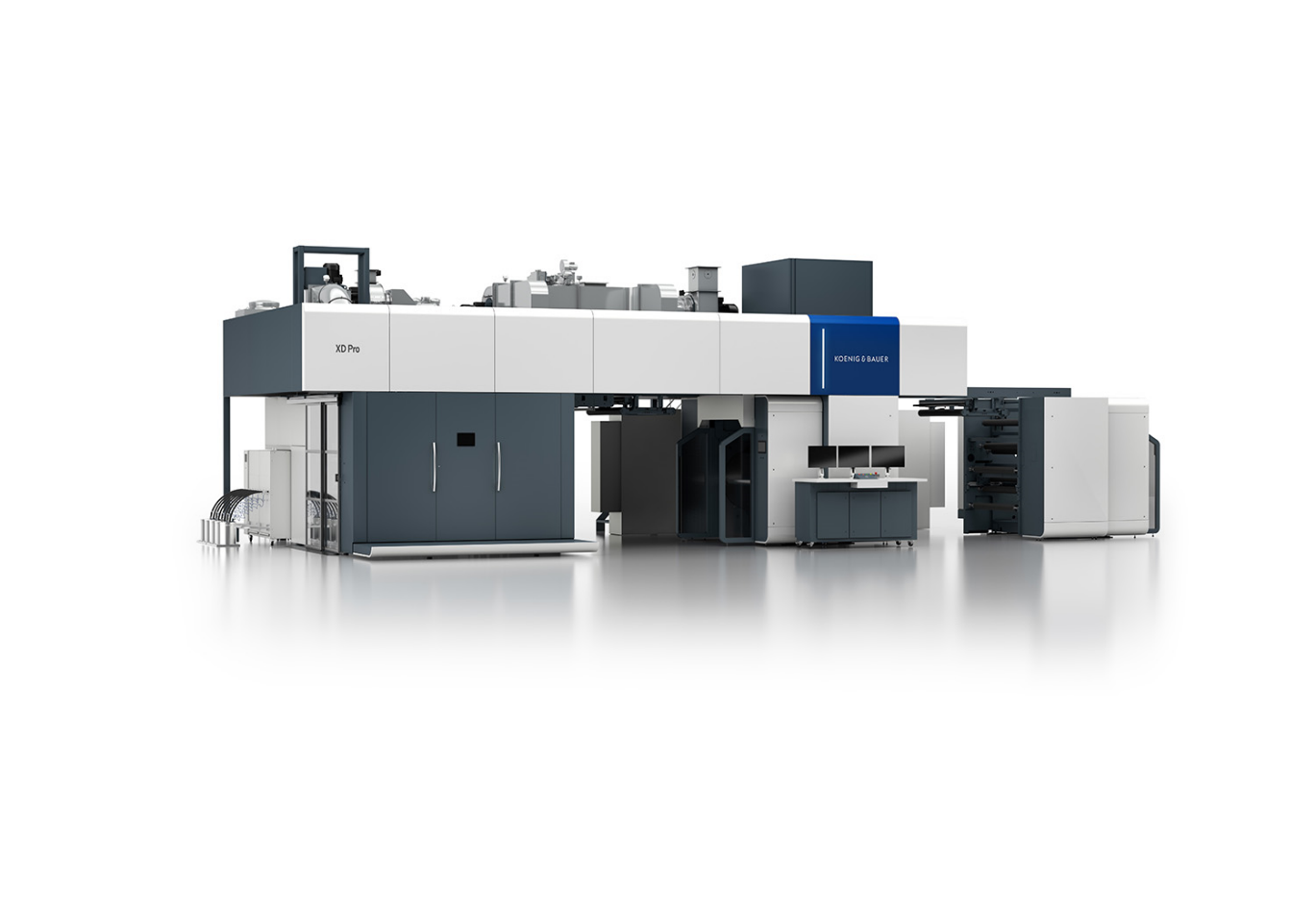 